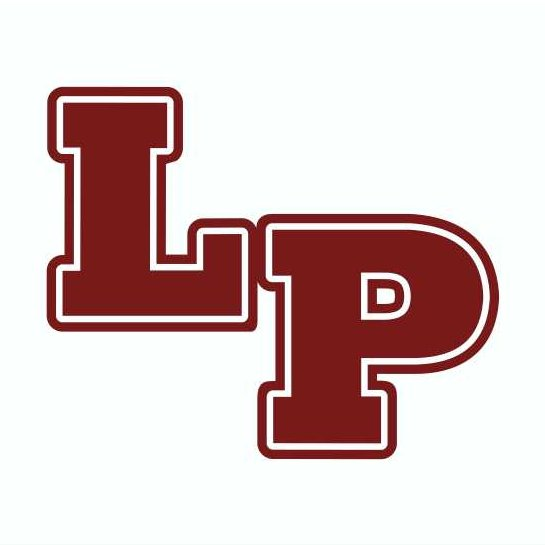 *30 AA District GamesSuperintendent: Mathew McHazlett					Athletic Director: Eliseo AgueroHS Principle: Rachel Lambert						Head Coach: Chadd FlickDateDayTimeOpponentPlaceTeams2/21/2019Thursday11:30 amNataliaCharlotte TourneyV2/21/2019Thursday3:30 pmSA RandolphCharlotte TourneyV2/23/2019Saturday10 amLa Vernia JVCharlotte TourneyV2/23/2019Saturday2 pmKnippaCharlotte TourneyV2/26/2019Tuesday4:30pm/7 pmJunctionJunction TXJV/V2/28/2019Thursday3:15 pmCotullaCrystal City TourneyV2/28/2019Thursday5:30 pmCrystal CityCrystal City TourneyV3/02/2019Saturday9 amCarrizo SpringsCrystal City TourneyV3/02/2019Saturday1:10 pmD’HanisCrystal City TourneyV3/05/2019Tuesday6 pmUtopiaLa Pryor TXV3/08/2019Friday4:00 pmSA ColeSan Antonio TXV3/12/2019TuesdayDH 12pm,2pmCotullaCotulla TXV3/19/2019Tuesday4:30/7 pm *Falls CityFalls City TXJV/V3/22/2019Friday7 pm*SabinalLa Pryor TXV3/26/2019Tuesday4:00pm/7 pm*CharlotteCharlotte TXJV/V3/29/2019Friday7pmKnippaLa Pryor TXV4/02/2019Tuesday7 pm*BrackettLa Pryor TXV4/05/2019Friday4:30pm/7 pm*Falls CityLa Pryor TXJV/V4/08/2019Monday4:30pm/7pmCarrizo SpringsLa Pryor TXJV/V4/12/2019Friday4:30 pm*SabinalSabinal TXV4/16/2019Tuesday4:30pm/7pm*CharlotteLa Pryor TXJV/V4/18/2019Thursday6 pmUtopiaLa Pryor TXV4/23/2019Tuesday6 pm *BrackettBrackettville, TXV